table talk 5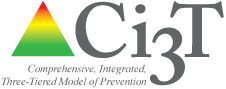 Topic: Current Data Sources			tIME: 5 MINInstructions: Please take a moment to reflect on the information presented in the previous section. With your team, begin a constructive conversation to identify currentLY AVAILABLE SOURCES OF DATA.Guiding Questions:What data do we currently collect to monitor student performance academically, behaviorally, and socially?Who is responsible for collecting each source of data?When are data collected?Do teachers have efficient access to data?How are data being used to inform decision making?How are data impacting decisions for supporting students?What types of data does our school currently collect?How are data being used to inform decision-making? How are data used to support students?